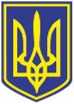 УКРАЇНАЧОРНОМОРСЬКИЙ МІСЬКИЙ ГОЛОВАР О З П О Р Я Д Ж Е Н Н Я     10.04.2024                                                               105Про надання матеріальної допомоги  кандидату в опікуни _________________        З метою надання одноразової матеріальної допомоги кандидатам в опікуни (піклувальники) на утримання дітей-сиріт та дітей, позбавлених батьківського піклування, які тимчасово влаштовані до їх сімей, на виконання Міської цільової  програми соціального захисту та надання соціальних послуг населенню Чорноморської  міської територіальної громади на  2021-2025   роки,  яка затверджена рішенням Чорноморської міської ради Одеського району Одеської області від 24.12.2020 № 16-VІІІ із змінами та доповненнями, рішення виконавчого комітету Чорноморської міської ради Одеського району Одеської області від 10.03.2023 № 68 «Про затвердження порядку надання одноразової матеріальної допомоги кандидатам в опікуни (піклувальники) на утримання тимчасово влаштованих в їх сім’ї дітей-сиріт, дітей, позбавлених батьківського піклування, до прийняття відповідного рішення про призначення їх опікунами (піклувальниками)», керуючись ст. ст. 34, 42, 64 Закону України «Про місцеве самоврядування в Україні»,        1. Надати матеріальну допомогу кандидату в опікуни _______________на утримання малолітніх___________, 24.12.2012 р.н., _______________, 24.12.2012 р.н., які мають правовий статус дитини-сироти, в сумі 4000 (чотири тисячі) гривень.          2. Начальнику фінансового управління  Чорноморської міської ради Одеського району Одеської області Ользі Яковенко перерахувати службі у справах дітей Чорноморської міської ради Одеського району Одеської області 4004,00 грн, з урахуванням 0,1% за послуги банку    (4,00 грн), за рахунок коштів бюджету Чорноморської міської територіальної громади.         3. Службі у справах дітей Чорноморської міської ради Одеського району Одеської області (Лілія Гудкова) забезпечити виплату матеріальної допомоги за рахунок коштів, передбачених у кошторисі на фінансування соціальних заходів.        4.  Контроль за виконанням даного розпорядження покласти на першого заступника міського голови Ігоря Лубковського.                 Міський голова                              		                                Василь ГУЛЯЄВ 